  MADONAS NOVADA PAŠVALDĪBA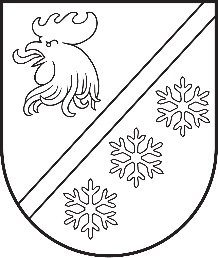 Reģ. Nr. 90000054572Saieta laukums 1, Madona, Madonas novads, LV-4801 t. 64860090, e-pasts: pasts@madona.lv ___________________________________________________________________________MADONAS NOVADA PAŠVALDĪBAS DOMESLĒMUMSMadonā2024. gada 28. martā						        	     		           Nr. 162								                  (protokols Nr. 6, 14. p.)				Par zemes nomas līguma slēgšanu par zemes vienību ar kadastra apzīmējumu 7001 001 0037 8001, Blaumaņa ielā 1, Madonā, Madonas novadā Madonas novada pašvaldībā saņemts fiziskas personas iesniegums (reģistrēts 07.03.2024. ar Nr. 2.1.3.6/24/313) ar lūgumu noslēgt nomas līgumu par zemi, uz kuras atrodas Madonas novada pašvaldībai piederoša būve. Lūdz noslēgt līgumu par nomas maksu EUR 700,00.Zemes īpašums Blaumaņa iela 1, Madona, kadastra numurs  7001 001 0037, ir fiziskai personai piederošs nekustamais īpašums ar kopējo platību 4628 m². Uz zemes vienības 7001 001 0037 8001, platība 3314 m², atrodas Madonas novada pašvaldībai piederoša kinoteātra ēka Tirgus iela 5, Madona, kadastra numurs 7001 501 0322, reģistrēta Vidzemes rajona tiesas Madonas pilsētas zemesgrāmatu nodalījumā Nr. 100000436098, velosipēdu novietne, pievaddceļš no Tirgus ielas, Madonā un automašīnu stāvvieta. Pamatojoties uz likuma „Pašvaldību likums” pašvaldībām” 10. panta pirmās daļas 16. punktu, ņemot vērā 19.03.2024. Finanšu un attīstības komitejas atzinumu, atklāti balsojot: PAR - 16 (Agris Lungevičs, Aigars Šķēls, Aivis Masaļskis, Andris Dombrovskis, Andris Sakne, Artūrs Čačka, Artūrs Grandāns, Arvīds Greidiņš, Gatis Teilis, Gunārs Ikaunieks, Iveta Peilāne, Kaspars Udrass, Rūdolfs Preiss, Sandra Maksimova, Valda Kļaviņa, Zigfrīds Gora), PRET - NAV, ATTURAS - NAV, Madonas novada pašvaldības dome NOLEMJ:Slēgt zemes nomas līgumu par zemes vienības 7001 001 0037 8001, Blaumaņa iela 1, Madona, Madonas novads, 3314 kv.m. platībā, pieņemšanu nomā uz šī zemesgabala esošās Madonas novada pašvaldībai piederošās kinoteātra ēkas Tirgus iela 5, Madona, velosipēda novietnes un pievadceļa no Tirgus ielas uzturēšanas vajadzībām, par summu EUR 700,00 (septiņi simti euro, 00 centi) gadā ar termiņu 5 (pieci) gadi.             Domes priekšsēdētājs					             A. Lungevičs	Semjonova 27333721